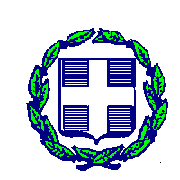 ΕΝΤΥΠΟ  ΠΡΟΣΦΟΡΑΣΠρομήθεια  επίπλων και σκευών(CPV:39130000-2 )                                                                                                                                        ΜΑΓΟΥΛΑ:……………………                                                                                                                                              Ο ΠΡΟΣΦΕΡΩΝΝΟΜΟΣ ΛΑΚΩΝΙΑΣΔΗΜΟΣ ΣΠΑΡΤΗΣΔ/νση Οικονομικών Υπηρεσιών,Τμήμα Προμηθειών και ΕργασιώνΑ/ΑΠΕΡΙΓΡΑΦΗ ΕΙΔΟΥΣΜΟΝ. ΜΕΤΡ.ΠΟΣΟΤΗΤΑΤΙΜΗ ΜΟΝ. ΜΕΡ. ΔΑΠΑΝΗ1ΤΡΟΧΗΛΑΤΟ ΚΑΘΙΣΜΑ ΕΡΓΑΣΙΑΣΤΕΜΑΧΙΟ192ΕΡΜΑΡΙΟ,  ΔΙΦΥΛΛΟ, ΔΙΑΣΤΑΣΕΩΝ ΠΕΡΙΠΟΥ 90ΕΚΧ40ΕΚΧ200ΕΚ (ΠΧΒΧΥ)ΤΕΜΑΧΙΟ43ΚΑΛΟΓΕΡΟΣ ΜΕΤΑΛΛΙΚΟΣ, ΔΙΑΣΤΑΣΕΩΝ ΥΨΟΣ ΠΕΡΙΠΟΥ 180ΕΚ ΚΑΙ Η ΔΙΑΜΕΤΡΟΣ ΤΗΣ ΒΑΣΗΣ ΤΟΥΛΑΧΙΣΤΟΝ 30ΕΚ.ΤΕΜΑΧΙΟ24ΥΠΟΠΟΔΙΟ  ΜΕ ΔΙΑΣΤΑΣΕΙΣ: ΚΑΘΑΡΗ ΕΠΙΦΑΝΕΙΑ ΠΑΤΗΜΑΤΟΣ ΠΕΡΙΠΟΥ 45ΕΚΧ35ΕΚ(ΠΛΧΒΑΘ)ΤΕΜΑΧΙΟ25ΓΡΑΦΕΙΟ , ΔΙΑΣΤΑΣΕΩΝ  80ΕΚΧ60ΕΚΧ80ΕΚ (ΠΧΒΧΥ)ΤΕΜΑΧΙΟ1ΑΘΡΟΙΣΜΑΑΘΡΟΙΣΜΑΑΘΡΟΙΣΜΑΑΘΡΟΙΣΜΑΑΘΡΟΙΣΜΑΦ.Π.Α. 24%Φ.Π.Α. 24%Φ.Π.Α. 24%Φ.Π.Α. 24%Φ.Π.Α. 24%ΣΥΝΟΛΙΚΑ  ΠΡΟΣΦΕΡΟΜΕΝΗ  ΔΑΠΑΝΗΣΥΝΟΛΙΚΑ  ΠΡΟΣΦΕΡΟΜΕΝΗ  ΔΑΠΑΝΗΣΥΝΟΛΙΚΑ  ΠΡΟΣΦΕΡΟΜΕΝΗ  ΔΑΠΑΝΗΣΥΝΟΛΙΚΑ  ΠΡΟΣΦΕΡΟΜΕΝΗ  ΔΑΠΑΝΗΣΥΝΟΛΙΚΑ  ΠΡΟΣΦΕΡΟΜΕΝΗ  ΔΑΠΑΝΗ